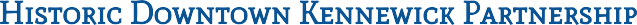 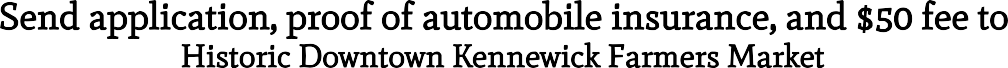 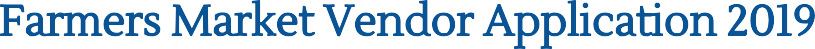 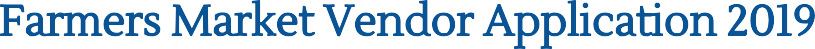 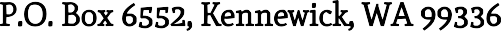 Market Manager and HDKP Executive Director: Jess Stangeland O (509) 582-7221 | C (509) 460-8963 | market@historickennewick.orgNew or Returning? (circle one):	Returning Vendor	New VendorBusiness Name 	Owner		Business Address:  				  Mailing Address:  				  Phone 	Alt. Phone  			 Email			Business License (if applicable)  		Business Type (circle one):	Produce/Whole Food	Prepared Food	Craft	Nonprofit Use the back of this sheet to list your product. Please be specific.Number of 10’x10’ Vendor Spaces needed:  	Planned Dates of Participation (circle all dates):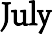 Do you need electricity?	YES	NO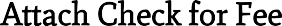 $50 made out to “HDKP Farmers Market”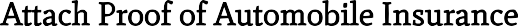 Type of Vehicle  	Driver’s License Number  	HDKP Farmers Market Vendor Application 2019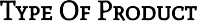 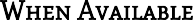 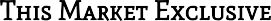 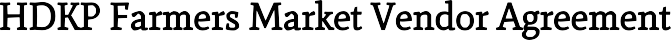 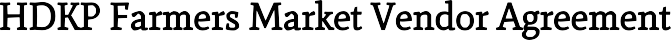 I have read the 2019 Vendor Guide for the Historic Downtown Kennewick Farmers Market and agree to abide by the rules, make good faith effort to report weekly sales, make good faith effort in payment of weekly stall fee ($20), and agree to any changes made by the Market Management. I agree to abide by all City, County, State, and Federal government laws, codes and regulations, and to cooperate with the Market Management. I agree to indemnify and hold harmless the Historic Downtown Kennewick Partnership; City of Kennewick; and any other officers, employees, representatives, directors or agents from any and all liability, claims, suits, damages, levies, costs, losses and fees including attorney fees, arising out of or relates to my activities with the Historic Downtown Kennewick Farmers Market.Signature 	Date  	Printed Name  	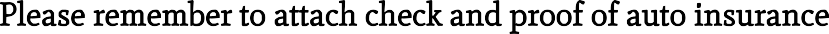 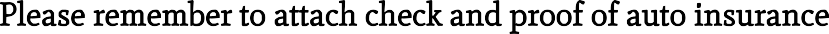 3061531311812102018151917272522262419